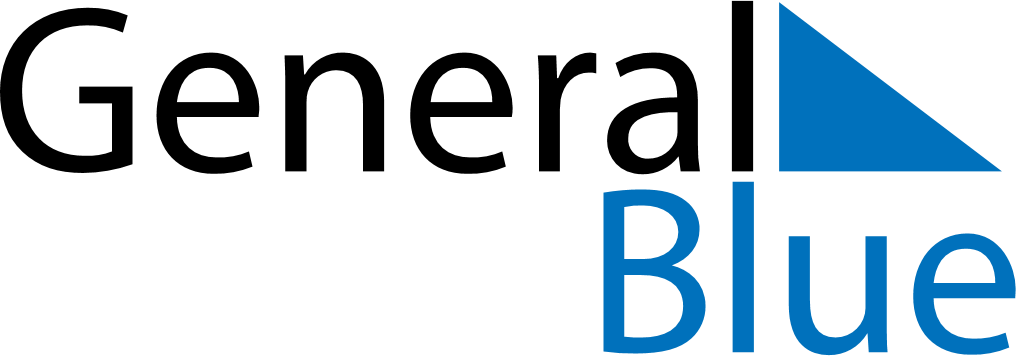 October 2018October 2018October 2018October 2018October 2018October 2018GuamGuamGuamGuamGuamGuamSundayMondayTuesdayWednesdayThursdayFridaySaturday12345678910111213Columbus Day141516171819202122232425262728293031HalloweenNOTES